RESUMEPadmalosani Career Objective:          Looking for a challenging career I assure you that I will be a promising personality I Carrying out the work assigned, leading to growth of the organization and myself.Strengths and Personal Skills:          Ability to deal with people diplomatically, good learner, team facilitator, comprehensive problem solving abilityWork Experience:Organization		: Smart Kids NurseryDesignation 	              : Admin Coordinator	Length of Service		: Jan 2011 – May 2014Country / City 		: India / Coimbatore Responsibilities:Need to Maintain students records Coordinate with parents to update children’s activitiesAttend & Revert phone callsAssist with the class teachersComputer SkillsOperating systems: Tally, Microsoft office, Adobe Photoshop, Adobe reader.Academic Qualification:Bachelor of Commerce with computer application (Bcom CA),        Annamalai University, Coimbatore, Tamil Nadu, IndiaPersonal Profile:Date of Birth	          		:	22.12.1987Sex			:	FemaleNationality			:	IndianReligion			:	HinduMarital Status			:	MarriedLanguages Known			:	English, Tamil (To Speak, Read & Write)				Telugu (To Speak)Job Seeker First Name / CV No: 1716408Click to send CV No & get contact details of candidate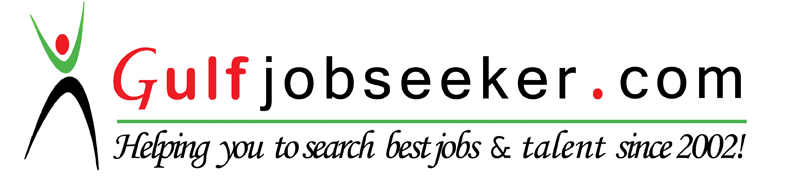 